MHST Discussion form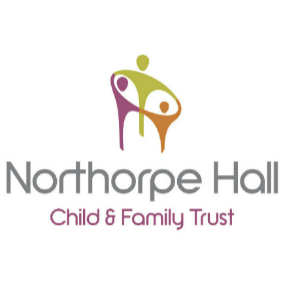 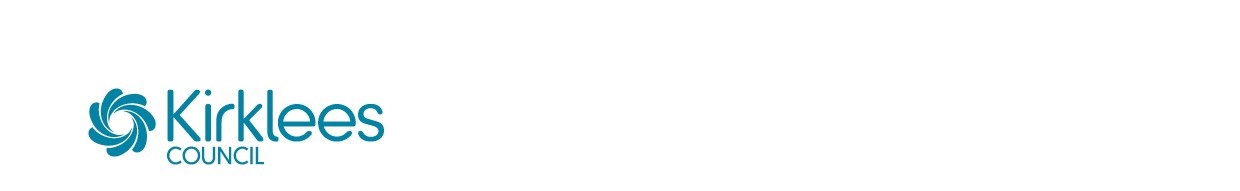 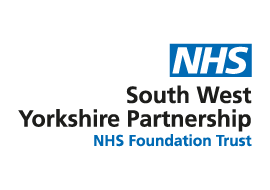 SchoolSt Thomas CE vc Primary SchoolSt Thomas CE vc Primary SchoolDate of MtgWorkers Present for DiscussionWorkers Present for DiscussionDavid Rushby – Headteacher. Gez Power – SEMH School coordinator. Alison Griffiths-Newell SEMH Lead PractitionerDavid Rushby – Headteacher. Gez Power – SEMH School coordinator. Alison Griffiths-Newell SEMH Lead PractitionerDavid Rushby – Headteacher. Gez Power – SEMH School coordinator. Alison Griffiths-Newell SEMH Lead PractitionerName of ChildGenderDOBEthnicityAddressContact No.Alt. No.Consent: please check statement that applies  The child is at an age of Gillick competence, has seen the consent letter and has agreed to this discussion taking place    The child is under the age of Gillick competence Consent: please check statement that applies  The child is at an age of Gillick competence, has seen the consent letter and has agreed to this discussion taking place    The child is under the age of Gillick competence Consent: please check statement that applies  The child is at an age of Gillick competence, has seen the consent letter and has agreed to this discussion taking place    The child is under the age of Gillick competence Consent: please check statement that applies  The child is at an age of Gillick competence, has seen the consent letter and has agreed to this discussion taking place    The child is under the age of Gillick competence Name of Parent/Carer 1RelationshipPR?Contact No.Alt. No.Address if DifferentName of Parent/Carer 2RelationshipPR?Contact No.Alt. No.Address if DifferentConsent: please check statement that applies  The parent/carer has seen the consent letter and has agreed to this discussion taking place     The child is at an age of Gillick competence and has not provided consent to share with parent/carerConsent: please check statement that applies  The parent/carer has seen the consent letter and has agreed to this discussion taking place     The child is at an age of Gillick competence and has not provided consent to share with parent/carerConsent: please check statement that applies  The parent/carer has seen the consent letter and has agreed to this discussion taking place     The child is at an age of Gillick competence and has not provided consent to share with parent/carerConsent: please check statement that applies  The parent/carer has seen the consent letter and has agreed to this discussion taking place     The child is at an age of Gillick competence and has not provided consent to share with parent/carerConsent: please check statement that applies  The parent/carer has seen the consent letter and has agreed to this discussion taking place     The child is at an age of Gillick competence and has not provided consent to share with parent/carerConsent: please check statement that applies  The parent/carer has seen the consent letter and has agreed to this discussion taking place     The child is at an age of Gillick competence and has not provided consent to share with parent/carerTick any of the following that apply:My Support Plan                             EHCP    Child in Need                                   Child Protection Plan                     Section 20 Voluntary Accommodated   Interim Care Order                          Full care order                               Care Order but living with parents   Special Guardianship Order   Tick any of the following that apply:My Support Plan                             EHCP    Child in Need                                   Child Protection Plan                     Section 20 Voluntary Accommodated   Interim Care Order                          Full care order                               Care Order but living with parents   Special Guardianship Order   Tick any of the following that apply:My Support Plan                             EHCP    Child in Need                                   Child Protection Plan                     Section 20 Voluntary Accommodated   Interim Care Order                          Full care order                               Care Order but living with parents   Special Guardianship Order   Tick any of the following that apply:My Support Plan                             EHCP    Child in Need                                   Child Protection Plan                     Section 20 Voluntary Accommodated   Interim Care Order                          Full care order                               Care Order but living with parents   Special Guardianship Order   Any other Professionals Involved:Any other Professionals Involved:Any other Professionals Involved:Any other Professionals Involved:NameRoleContact No.Contact No.What is the problem? (presenting)What is the problem? (presenting)What is the problem? (presenting)What is keeping the problem going? (perpetuating)What is keeping the problem going? (perpetuating)What is keeping the problem going? (perpetuating)Are there any significant events that have happened in the young person’s life? (predisposing)Are there any significant events that have happened in the young person’s life? (predisposing)Are there any significant events that have happened in the young person’s life? (predisposing)What are the triggers to the young person’s problem? (precipitating)What are the triggers to the young person’s problem? (precipitating)What are the triggers to the young person’s problem? (precipitating)What helps the young person’s problem? (protective)What helps the young person’s problem? (protective)What helps the young person’s problem? (protective)What might happen if the young person does not receive support? (predicting)What might happen if the young person does not receive support? (predicting)What might happen if the young person does not receive support? (predicting)What has already been put in place to support the young person and has it been effective? What has already been put in place to support the young person and has it been effective? What has already been put in place to support the young person and has it been effective? Outcomes of Discussion (to be completed in meeting)        Advice/Strategies Provided (to be identified in actions)         Initial Visit to be completed  To be reviewed in MHST Meeting Actions agreed: